         В целях приведения муниципальных правовых актов в соответствии с действующим законодательством п о с т а н о в л я ю:Признать утратившим силу постановление главы от 10 февраля 2021 года № 01-03-52/1 «Об утверждении Положения об организации выездов спортивных делегаций на соревнования, тренировочные сборы и иные спортивные мероприятия».2. Главному специалисту управления делами (Иванская Е.С.) опубликоватьданное постановление в средствах массовой информации и разместить на официальном сайте муниципального образования «Ленский район». 3. Настоящее постановление вступает в силу со дня официальногоопубликования.4. Контроль исполнения настоящего постановления возложить на заместителя главы по социальным вопросам Евстафьеву Н.Н.Муниципальное образование«ЛЕНСКИЙ РАЙОН»Республики Саха (Якутия)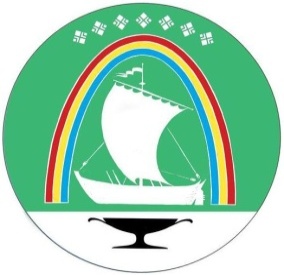 Саха Өрөспүүбүлүкэтин «ЛЕНСКЭЙ ОРОЙУОН» муниципальнайтэриллиитэПОСТАНОВЛЕНИЕ                  УУРААХг. Ленск                      Ленскэй кот «22» __июля__2021 года                                    № __01-03-423/1____от «22» __июля__2021 года                                    № __01-03-423/1____О признании утратившим силу постановление главы от 10 февраля 2021 года № 01-03-52/1О признании утратившим силу постановление главы от 10 февраля 2021 года № 01-03-52/1О признании утратившим силу постановление главы от 10 февраля 2021 года № 01-03-52/1Глава		Ж.Ж. Абильманов